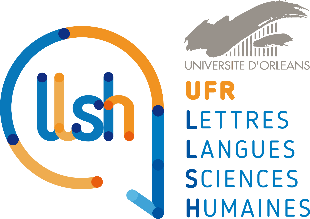 Tous les champs sont à compléter par l’étudiant en collaboration avec l’organisme d’accueil. Cette fiche de renseignement doit être déposée au Bureau des stages, ou postée ou envoyée par e-mail à stages.llsh@univ-orleans.frL’étudiant(e) Numéro d'étudiant ==> Saisie OBLIGATOIRE :                       (numéro à 7 chiffres de la carte étudiante)  Madame         Monsieur   Nom :                         Prénom :                      	Téléphone portable :      		 E-mail de l’étudiant :                      Votre adresse postale actuelle complète :      Inscription année universitaire en cours : Niveau d’étude :  L1	 L2	 L3	 LP	 M1	 M2	 DoctoratParcours :	 LACI	 LAME 		 Géographie et aménagement LEA		 LLCER anglais 	 LLCER espagnol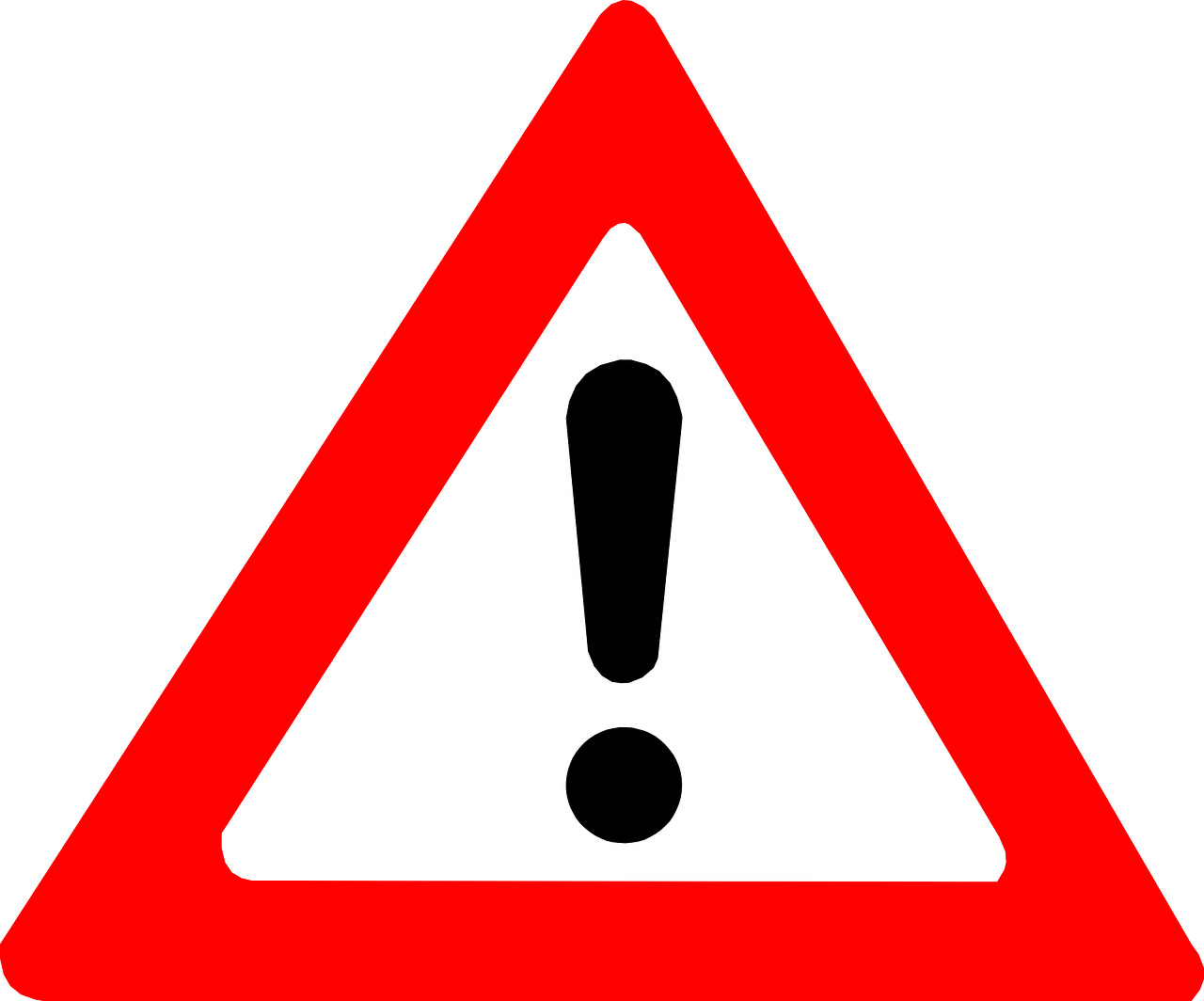 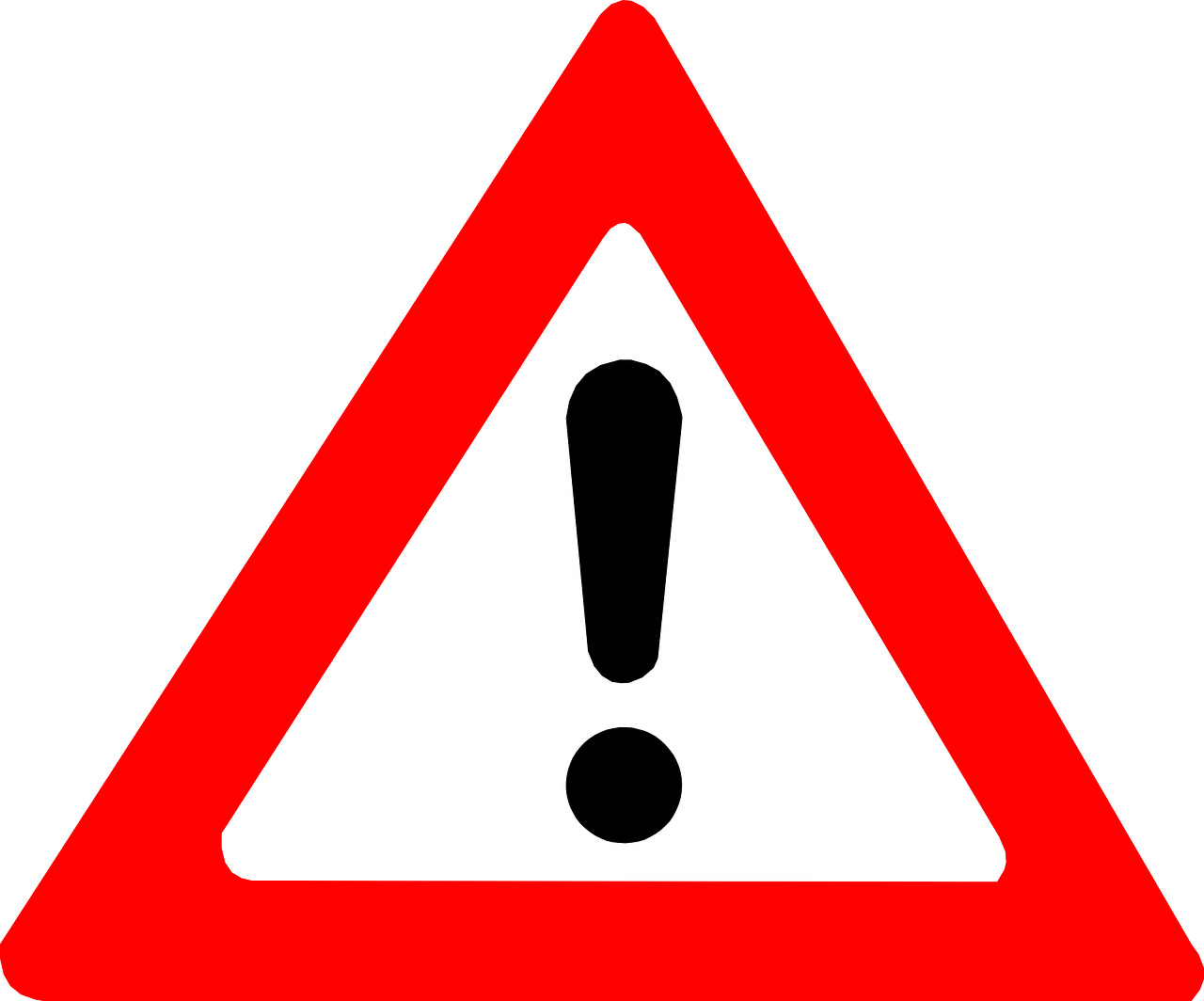  Histoire	 Lettres SDL, précisez le parcours (FLE, DFP, etc.) :      Langue et Sociétés :  LTMI	 TCMVotre numéro de sécurité sociale :                      Comment le stage a-t-il été trouvé ?	 Réponse à une offre de stage	 Candidature spontanée	 Réseau de connaissanceL’organisme d'accueil du stagiaireNom organisme :                          Adresse postale complète :                          Code postal :                  Ville :                            	Pays :              Téléphone :      	E-mail :                       Activité principale de l’établissement :                            Effectif de l’établissement :       personnel(s)Type d’établissement (administration, association, entreprise privée…) :                          S’il s’agit d’une entreprise privée, indiquez son statut juridique (EURL, SARL, SA, SAS, SN) :        Numéro de SIRET:                           	Code APE :      Le maître de stage de l’organisme d’accueil :  Madame         Monsieur  	Nom :      	Prénom :       Fonction :      Téléphone :              	 	E-mail :                          Représenté par le dirigeant de l’organisme d'accueil, si différent du maître de stage de l’organisme d’accueil :    Madame         Monsieur 	Nom :      	Prénom :       Fonction :      Téléphone :              		 E-mail :                          Le stage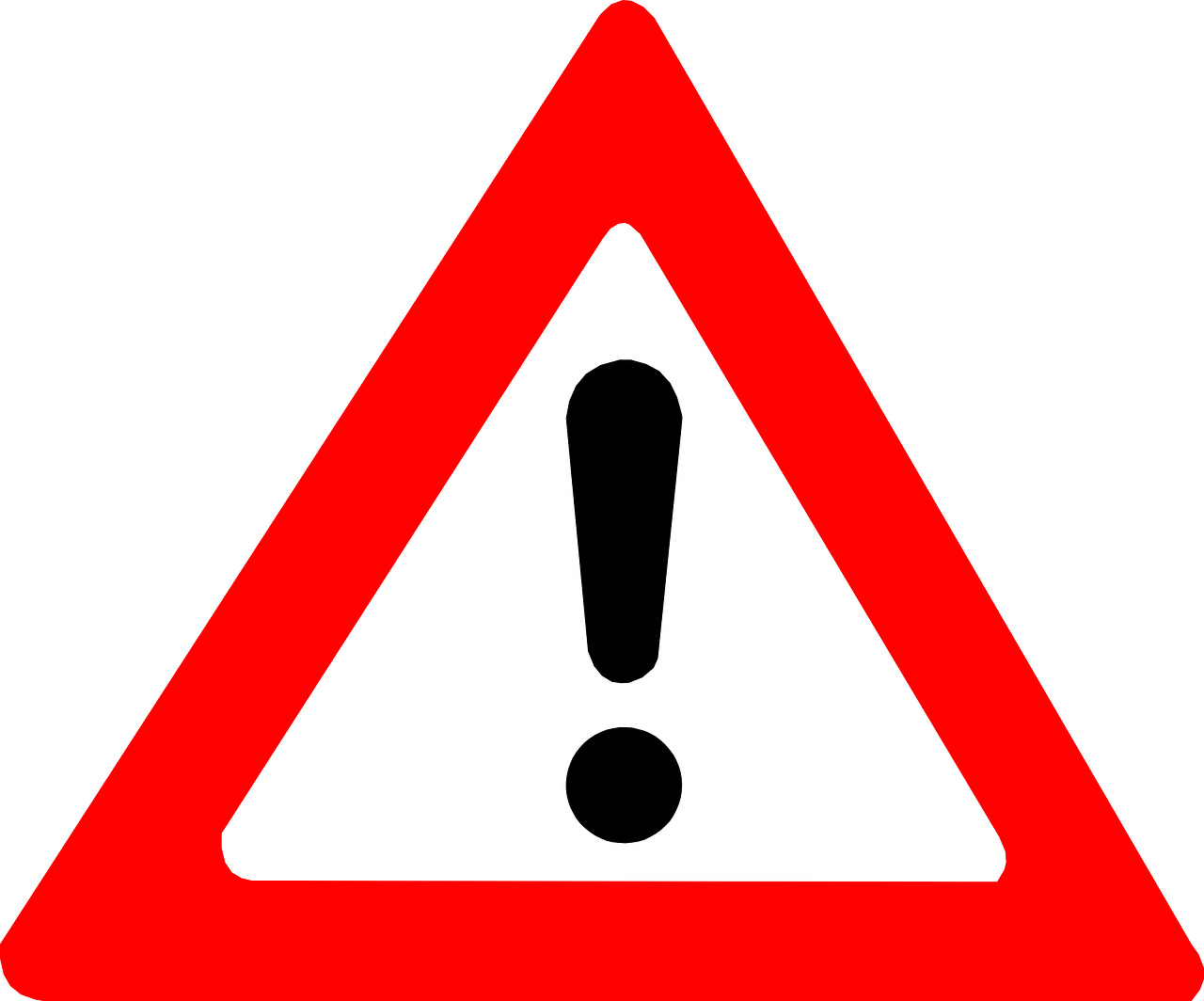 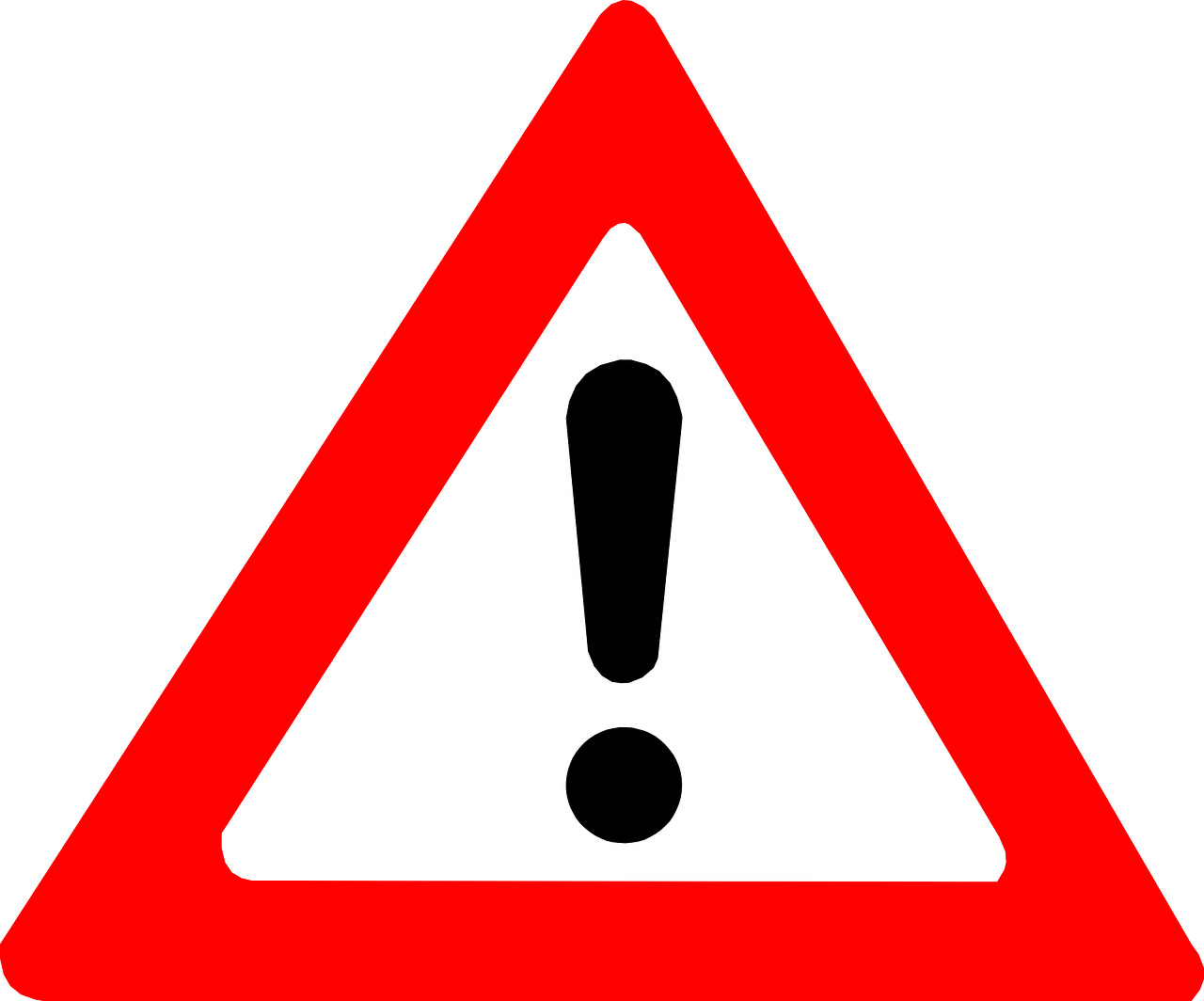 Lieu du stage, si différent de l'adresse de l'établissement d'accueil : Adresse postale complète:                           Code postal :               	Ville :                       Stage du                au              	==> Saisie OBLIGATOIRENombre total d’heures du stage :       - Nombre de semaines :        - Nombre d'heures par semaine :      Si autre précisez :                           Service dans lequel sera affecté l'étudiant :                           Le stage est-il rémunéré ?  Oui	 NonSi oui : montant de la gratification :       € 	 par  heure     mois en net – (3.90€ de l’heure en net au 01/01/2020)Modalité de versement de la gratification :  Virement bancaire 	 Chèque 	 EspècesAvantages éventuellement offerts à l'étudiant stagiaire :                           Nombre de jours de congés :                          A renseigner par l’organisme d’accueil pour la validation du stage par l’équipe pédagogique : Sujet du stage ==> Saisie OBLIGATOIRE :       Activités confiées au stagiaire ==> Saisie OBLIGATOIRE :                          Compétences mobilisées ou à acquérir :                          L’encadrement du stagiaireOrganismes d’accueil A T T E N T I O N : La loi du 10 juillet 2014 imposent de signer une convention de stage AVANT tout début ou réalisation d’un stage. Cette fiche de renseignement doit être déposée au Bureau des stages, ou postée ou envoyée par e-mail à stages.llsh@univ-orleans.fr afin d’éditer la convention de stage.Pour l’organisme d’accueil : Madame 	 Monsieur Nom :                      Prénom :                      Fonction :                      Téléphone :                      E-mail :                      Signature :                      Partie réservée à l’université d’Orléans : L’enseignant-tuteur de l’UFR LLSH : Madame 	 Monsieur Nom :                      Prénom :                      Signature :                      L’enseignant responsable de la formation : Madame 	 Monsieur Nom :                      Prénom :                      Signature :                      